 x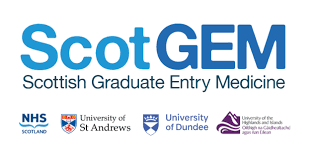 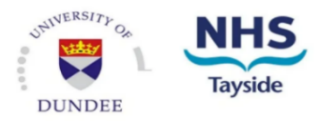 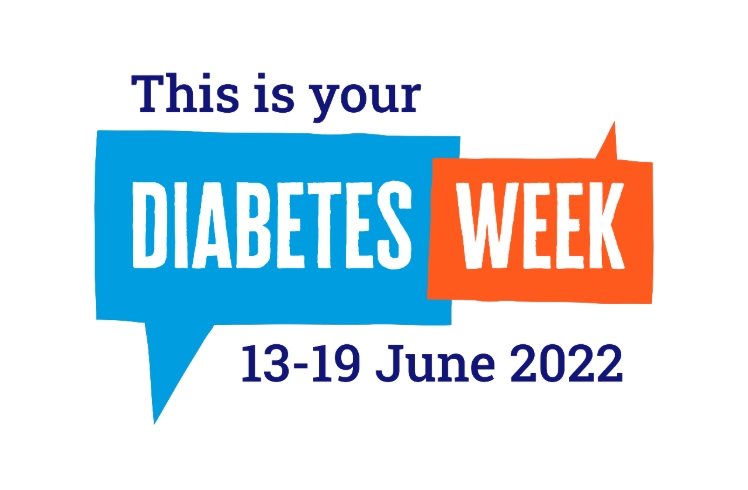 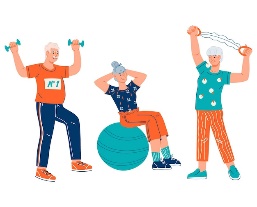 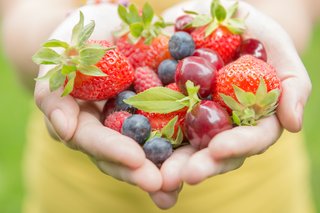 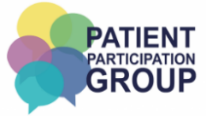 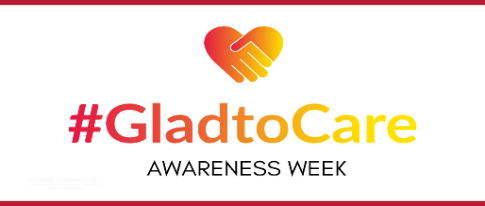 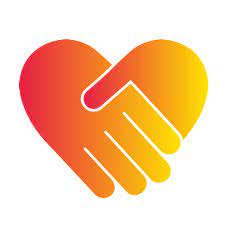 		               jcx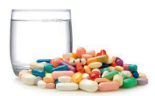 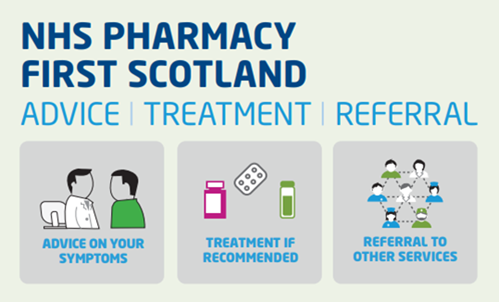 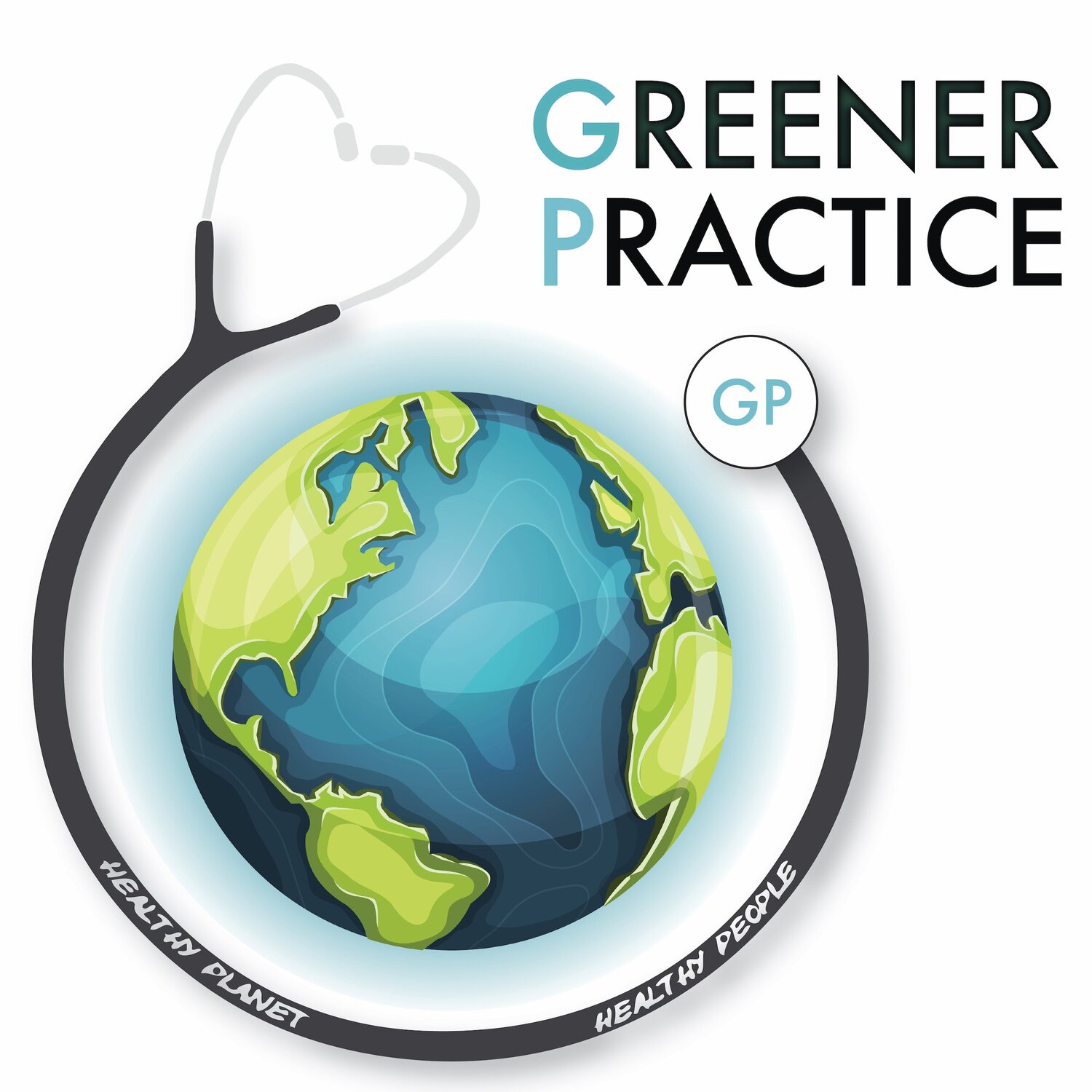 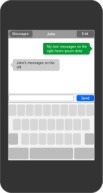 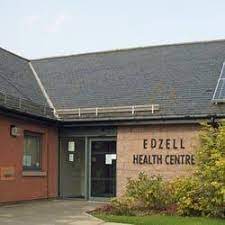 